TAEKWONDO4FITNESS COVID-19 RISK ASSESSMENTFrom 19th July 2021, all Taekwondo training and competition forms are permitted, and all legal restrictions did end. This document lists potential risks to the club and all participants coming to the sessions.According to recent updates, COVID-19 is inevitable, and the virus becomes endemic! Everyone will be exposed to the virus at some point as herd immunity is unachievable even with high vaccine uptake! Unvaccinated people will meet at some point virus depending on age and core mobilities! As known, the Delta variant can infect people already vaccinated. Still, the purpose of this risk assessment is to limit the spread and to protect people who are in the higher risk groups.The advice below for providing sport and physical activity should put measures in place for members with higher risk and/ or with underlying health conditions:Socially distance at 2 metres where possible when moving around the venueStay at a minimum of 1 metre+ when this is not possible Follow Covid-19 hygiene instructionsOccupy 100 square feet (10ft x 10ft) space when exercisingThese basic rules, replicated through the Covid-19 Activity risk assessment and Implementation Plan, are valid as of 9th July 2020 but may change as government rules relax or change further.Covid-19 Activity Risk AssessmentThe dojang is up good standing with The Independent Taekwondo Organisation and is licensed to operate under the ITO Headquarter in Germany 2021 – 2022.This Activity Risk Assessment will identify the risks associated with Covid-19 transmission within our club activity and list the Control Measures that this club is putting in place to protect its Members and Instructors from the Covid-19 hazard.The control measures from this risk assessment should then form the basis of the Implementation plan that clubs should complete and share with their participants and supporters.This Assessment will be reviewed regularly to ensure the Control Measures are effective in use.We will also note any changes in UK Government advice that might change this risk and/or control measures required.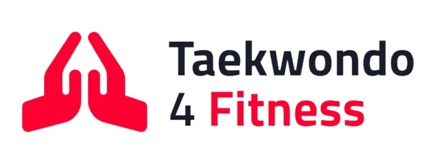 Covid-19 Activity Risk AssessmentThis document identifies the risks posed by Covid-19 to our club activities. It identifies the control measures this club is putting in place to protect its coaches, members and supporters from the Covid-19 hazard whilst attending our Taekwondo Activity.CLUB NAME:Taekwondo4FitnessINDEPENDENT TAEKWONDO ORGANISATION (ITO) LICENSE NUMBER:DE-2021-40-ABRITISH TAEKWONDO (BT) LICENSE NUMBER:Instructor & Referee Certificate Number: 18/1303Indemnity Insurance Number: 20/5234UK COACHING MEMBERSHIP NUMBER:UKC-00025171Expiry: 1st September 2022CLUB VENUE:SIR HENRY FLOYD GRAMMAR SCHOOL (GYM)CLUB DAYS:Wednesdays from 15th September 2021CLUB TIMES:17:50 – 18:50RISK ASSESSMENT COMPLETED BY (Name):Mario BoserDATE OF COMPLETION:1st September 2021Review Dates & SignatureReview Dates & SignatureReview Dates & SignaturePLAN EDITION DATE:Identified Risks(Add more rows as needed)Control Measures(Add more rows and detail as needed)CheckIllness and suspected Coronavirus cases If the instructor or a member develop the classic symptoms like fever, cough, shortness of breath, and loss of smell or taste or the newer set, like headache, running nose, and sneezing, they should:return home immediately. Avoid touching anything. Consider taking a COVID-19 test even if vaccinated!Members unaware of new Virus controlsPre-Class Communication of implementation planBefore new starters can participate in an exercise programme at Taekwondo4Fitness, they must complete a booking form with COVID-19 safety measurements as well as a link to the government website for more info. The form can be found here.Too many people attending the session for adequate social distancing requirementsBooking system or invitation-only session system put in placeOnly participants who completed the booking form or contacted the instructor before attending the venue can enter the training hall.Members risk infection travelling to/from the classSuggest walking, Bike, Private car rather than Public Transport People should only travel in-household groups and maintain social distancing with everyone elseMembers Bags and Pads cause additional areas for transfer of virusMinimise bags, reduce the necessity for PadsWhenever possible – ensure anything brought to the club it is wiped down thoroughly before coming to training and kept away from everyone else whilst in the venueMembers need WaterMembers bring their labelled Water BottlesCash Payments spread contaminationUse online or contactless payments or ensure cash payments are in sealed envelopesParticipants and their parents are encouraged to use online payments like PayPal or bank transfers. When paying in cash is the only option, the payers must sanitise their hands before handing it to the instructor.Members arrive with contaminated handsAll participants are advised to wash their hands at home before leaving and clean with a sanitiser to enter the training room. Provide Sanitiser (Sanitiser Gel to be over 60% Alcohol)Doors to Training Room spread contaminationDoors remain open to avoid touching – Also adding ventilation to the RoomOpen windows tooChanging Rooms increase infection riskMembers come ready dressed for training and are not permitted to use the changing rooms.The use of Toilets increases the risk of infectionLimit number of users at one time, provide wipes and ensure members clean all surfaces touched and clean hands with Sanitiser on returning. The venue staff will maintain hygiene according to their venue policy.Venue size affects Social DistancingReview Class capacity and/or training timesThe number of participants in a training hall is limited to 20 students, excluding parents. Non-essential visitors are not allowed to enter the training hall unless they obtained the instructor’s approval. This step is taken to protect members with higher risk and/ or underlying health conditions.Social Distancing measuresWhen and where possible, maintain 2m in all directions for members with higher risk and/ or with underlying health conditions. When training (10ft x 10ft square per participant) and 1m+ minimum at all times.Spectators bring additional risks to MembersExclude all non-essential visitors from classNon-essential visitors cannot enter the dojang to protect members with higher risk and/ or with underlying health conditions.Parents are encouraged to wait outside or in their car unless training with a student from the same household.
Young children parents, only to be in the building if necessary. Mats/Floors are infectedCleaning of Mats/Floor before and after ClassVenue staff will clean the training hall and equipment before and after the class.Spot cleaned during sessions where sweat or other bodily fluids are apparent that could contain the virus.Spillages on floorSpillages are to be cleaned to prevent the risk of injury.Pads/Equipment are infectedEquipment should be thoroughly disinfected & cleaned before and after sessions to minimise the risk of transmission and must not be shared between different household groups during the sessionTouching surfaces occursHave available Hand Sanitiser and/or schedule cleaning breaks when necessaryPPE is requestedInstructors & Members can use their Masks and/or Gloves if they so wishMembers leaving increases contact risksEach Member cleans their hands with Sanitiser on leaving and takes all their possessions with them. Members leave immediatelyMember Pick Ups are lateMembers wait in a quiet area with 2m social distancing if possible or 1m+ minimum Safeguarding risk for under 18’s if pick up lateUnder 18’s to be supervised by Instructors until collected.Leaving behind contaminationMats/Floors are cleaned before and after the class, Pads/Equipment brought by the instructor is wiped clean as per the cleaning regimeWaste disposalSeparate bins are provided for potentially infected material. Secure disposal at the end of the session is required.Instructor Test & TraceThe instructor received two vaccines and will follow the government guidelines when experiencing any COVID-19 symptoms.Post-session ReviewMonitor, review and discuss the session with Members to improveAs much ventilation as possible through the Dojo, depending on the weather. All non-fire doors to be propped open or removed.Taekwondo Specific ActivityIdentified RisksControl Measures( applies for members with higher risk and/ or with underlying health conditions)CheckWarm-Up/Cool DownAt least 2 metres between each Member (unless from the same household)front, sides and behind (10ft x 10ft space per person average)Stretching and working singularly, NOT in pairs/groups. Use side by side or back-to-back when you can (rather than face to face)Basic Techniques (on the spot or up and down)Maintain 2-metre distancing as above except for people from the same householdPoomsaeMaintain 2-metre distancing as above except for people from the same householdFree SparringNot currently permitted within 2 metres except people from the same householdFull ContactNot currently permitted within 2 metres except people from the same householdFoot Technique/1-2-1 KickingPractice techniques (attack & defence) but only at a 2-metre distance unless with people from the same household1 or 3 Step SparringPractice techniques (attack & defence) but only at a 2-metre distance unless with people from the same householdSelf DefencePractice techniques (attack & defence) but only at a 2-metre distance unless with people from the same householdBreakingTwo people are usually needed for holding; therefore, this is not currently allowed.Pad Kicking (e.g. Paddles/Bats, bob, bags etc.)Not currently permitted within 2 metres except people from the same household